РЕШЕНИЕВ соответствии с Решениями Городской Думы Петропавловск-Камчатского городского округа от 06.05.2013 № 64-нд «О порядке и условиях награждения премией имени М.И. Донигевича», от 06.05.2013 № 65-нд «О порядке и условиях награждения премией имени А.Н. Верцинской», статьей 28 Устава Петропавловск-Камчатского городского округа, Городская Дума Петропавловск-Камчатского городского округаРЕШИЛА:1. Внести в состав Конкурсной комиссии по награждению премией имени           М.И. Донигевича и премией имени А.Н. Верцинской изменения, изложив пункт 1 решения Городской Думы Петропавловск-Камчатского городского округа                        от 24.04.2013 № 186-р «Об утверждении состава Конкурсной комиссии по награждению премией имени М.И. Донигевича и премией имени А.Н. Верцинской» в следующей редакции:«1. Создать Конкурсную комиссию по награждению премией имени
М.И. Донигевича и премией имени А.Н. Верцинской в следующем составе:2. Настоящее решение вступает в силу со дня его принятия. 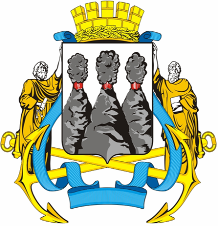 ГОРОДСКАЯ ДУМАПЕТРОПАВЛОВСК-КАМЧАТСКОГО ГОРОДСКОГО ОКРУГАот 23.04.2014 № 469-р14-я сессияг.Петропавловск-КамчатскийО внесении изменений в состав Конкурсной комиссии по награждению премией имени М.И. Донигевича и премией имени А.Н. Верцинской, утвержденной решением Городской Думы Петропавловск-Камчатского городского округа от 24.04.2013 № 186-рМанойлова Т.Л.-заместитель руководителя Департамента социального развития администрации Петропавловск-Камчатского городского округа;Мачидловский С.В.-председатель Некоммерческого партнерства «Камчатская медицинская ассоциация»;Новицкая Е.Ю.-заместитель Главы администрации Петропавловск-Камчатского городского округа - руководитель Аппарата администрации Петропавловск-Камчатского городского округа;Сизых И.В.-старшая медицинская сестра отделения анестезиологии     и реанимации государственного бюджетного учреждения здравоохранения «Камчатская краевая больница             им. А.С. Лукашевского»; ответственный секретарь региональной общественной организации «Медицинская палата Камчатского края»;Смирнов С.И.-заместитель председателя Городской Думы Петропавловск-Камчатского городского округа, председатель Комитета по социальной политике; депутат Городской Думы по избирательному округу № 6; кандидат педагогических наук;Чиркова О.Б.-заместитель председателя Комитета Городской Думы Петропавловск-Камчатского городского округа                       по социальной политике; депутат Городской Думы                  по избирательному округу № 2; главный врач государственного бюджетного учреждения здравоохранения Камчатского края «Петропавловск-Камчатская городская детская поликлиника № 2»; кандидат медицинских наук;Шамаков Р.А. -заместитель председателя региональной общественной организации «Медицинская палата Камчатского края».».Глава Петропавловск-Камчатского городского округа, исполняющий полномочия председателя Городской Думы                                             К.Г. Слыщенко